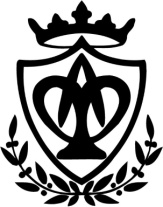 Colegio Pureza de María            MANACORRELACIÓN DE LIBROS DE TEXTO PARA 3º ESOCURSO 2012-2013MATEMÁTIQUES (Catalán)ISBN (978-84-6780208-5)ED. ANAYACIENCIES DE LA NATURALESA. FÍSICA I QUÍMICA 3er (Catalán)  ISBN (978-84-661-2687-8)ED. CRÜILLACIENCIES DE LA NATURALESA. BIOLOGIA I GEOLOGIA 3er (Catalán)  ISBN (978-84-661-2686-1)ED. CRÜILLALLENGUA I LITERATURA 3er d’ ESOCol ProjecteSe proporciona el código general y el de los tres volúmenes de forma independiente.	ISBN 978-84-680-0421-1V1 978-84-680-0444-0V2 978-84-680-0445-7V3 978-84-294-9335-1ED. SANTILLANALLENGUA CATALANA. Quadern de reforç 3er d’ ESO Projecte BaseISBN (978-84-307-4811-3)ED. TEIDEMÚSICA II Tempo XXI CatalánISBN (978-84218-3716-0)ED. CASALSLENGUA Y LITERATURA 3º ESO. Col Proyecto la casa del saber.ISBN 978-84-294-0813-3Tres volúmenes con el mismo código. Se venden juntos y necesitan los tres volúmenes.ED. SANTILLANALENGUA CASTELLANA 3º ESOCol. Proyecto baseISBN (978-84-307-4869-5)ED. TEIDECIVES 3 (Catalán)ISBN (978-84-682-0301-0)ED. VICENS VIVESINGLÉS  “REAL ENGLISH ESO (Linda Marks y Charlotte Addison)STUDENT’S BOOK ONEISBN 978-9963-48-227-6WORKBOOK ONEISBN 978-9963-48-229-0ED. BURLINGTON BOOKSRELIGIÓN CATÓLICA  Proyecto SiquemCastellanoISBN 978-84-675-4880-8ED. SMBIBLIA DIDÁCTICAISBN (978-84-348-2554-6)ED. SMPLÁSTICA (castellano)ISBN (978-84-675-4001-7)ED. SMTECNOLOGÍA (Castellano)  ISBN (978-84-678-0159-0)ED. ANAYATRANSICIÓN A  Y ACTIVA (Castellano)ISBN (978-84-8483-349-9)ED. LABERINTO ARIADNA